Numération CM1 - Encadrer les grands nombres 11 - Encadre les nombres suivants entre le précédent et le suivant. Observe l’exemple.Ex : 340 806 	 340 805 < 340 806 < 340 8072 784 		25 631	5 899		2 564 125	48 561 210	1 841 0992 - Encadre les nombres suivants entre deux dizaines entières consécutives. Observe l’exemple.Ex : 2 145		 2 140 < 2 145 < 2 1505 648 		47 563	265 008	7 895 633	1 236		4 5623 - Encadre les nombres suivants entre deux centaines entières consécutives. Observe l’exemple.Ex : 35 621		 35 600 < 35 621 < 35 700548 631 	1 425 899	74 856 322	48 956	2 365		478 522Numération CM1 - Encadrer les grands nombres 11 - Encadre les nombres suivants entre le précédent et le suivant. Observe l’exemple.Ex : 340 806 	 340 805 < 340 806 < 340 8072 784 		25 631	5 899		2 564 125	48 561 210	1 841 0992 - Encadre les nombres suivants entre deux dizaines entières consécutives. Observe l’exemple.Ex : 2 145		 2 140 < 2 145 < 2 1505 648 		47 563	265 008	7 895 633	1 236		4 5623 - Encadre les nombres suivants entre deux centaines entières consécutives. Observe l’exemple.Ex : 35 621		 35 600 < 35 621 < 35 700548 631 	1 425 899	74 856 322	48 956	2 365		478 522Numération CM1 - Encadrer les grands nombres 11 - Encadre les nombres suivants entre le précédent et le suivant. Observe l’exemple.Ex : 340 806 	 340 805 < 340 806 < 340 8072 784 		25 631	5 899		2 564 125	48 561 210	1 841 0992 - Encadre les nombres suivants entre deux dizaines entières consécutives. Observe l’exemple.Ex : 2 145		 2 140 < 2 145 < 2 1505 648 		47 563	265 008	7 895 633	1 236		4 5623 - Encadre les nombres suivants entre deux centaines entières consécutives. Observe l’exemple.Ex : 35 621		 35 600 < 35 621 < 35 700548 631 	1 425 899	74 856 322	48 956	2 365		478 522Numération CM1 - Encadrer les grands nombres 1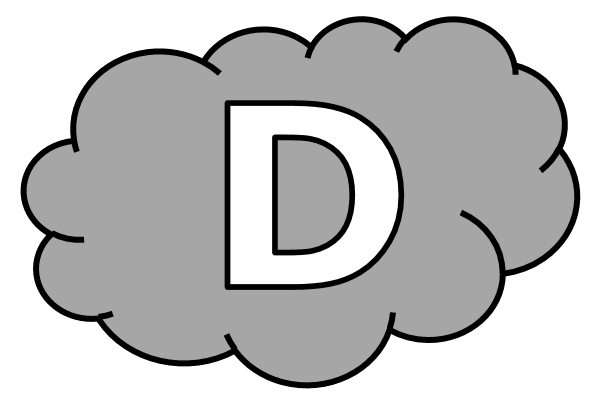 1 - Encadre les nombres suivants entre le précédent et le suivant. Observe l’exemple.Ex : 340 806 	 340 805 < 340 806 < 340 807....................... < 2 784 < ....................... ....................... < 25 631 < .............................................. < 5 899 < .............................................. < 2 564 125 < .............................................. < 48 561 210 < .............................................. < 1 841 099 < .......................2 - Encadre les nombres suivants entre deux dizaines entières consécutives. Observe l’exemple.Ex : 2 145		 2 140 < 2 145 < 2 150....................... < 5 648 < .............................................. < 47 563 < .............................................. < 265 008 < .............................................. < 7 895 633 < .............................................. < 1 236 < .............................................. < 4 562 < .......................3 - Encadre les nombres suivants entre deux centaines entières consécutives. Observe l’exemple.Ex : 35 621		 35 600 < 35 621 < 35 700....................... < 548 631 < .............................................. < 1 425 899 < .............................................. < 74 856 322 < .............................................. < 48 956 < .............................................. < 2 365 < .............................................. < 478 522 < .......................Numération CM1 - Encadrer les grands nombres 1 Corrigé1 - Encadre les nombres suivants entre le précédent et le suivant. Observe l’exemple.Ex : 340 806 	 340 805 < 340 806 < 340 8072 783 < 2 784 < 2 78525 630 < 25 631 < 25 6325 898 < 5 899 < 5 9002 564 124 < 2 564 125 < 2 564 12648 561 209 < 48 561 210 < 48 561 2111 841 098 < 1 841 099 < 1 841 1002 - Encadre les nombres suivants entre deux dizaines entières consécutives. Observe l’exemple.Ex : 2 145		 2 140 < 2 145 < 2 1505 640 < 5 648 < 5 65047 560 < 47 563 < 47 570265 000 < 265 008 < 265 0107 895 630 < 7 895 633 < 7 895 6401 230 < 1 236 < 1 2404 560 < 4 562 < 4 5703 - Encadre les nombres suivants entre deux centaines entières consécutives. Observe l’exemple.Ex : 35 621		 35 600 < 35 621 < 35 700548 600 < 548 631 < 548 7001 425 800 < 1 425 899 < 1 425 90074 856 300 < 74 856 322 < 74 856 40048 900 < 48 956 < 49 0002 300 < 2 365 < 2 400478 500 < 478 522 < 478 600Numération CM1 - Encadrer les grands nombres 21 - Encadre les nombres suivants entre le précédent et le suivant. Observe l’exemple.Ex : 340 806 	 340 805 < 340 806 < 340 807506 231 	44 569	805 000	4 109		69 239	501 4582 - Encadre les nombres suivants entre deux centaines entières consécutives. Observe l’exemple.Ex : 35 621		 35 600 < 35 621 < 35 70033 980 	568 966	447 990	2 365		4 501		884 5123 - Encadre les nombres suivants entre deux milliers entiers consécutifs. Observe l’exemple.Ex : 103 145		 103 000 < 103 145 < 104 0004 158 766 	561 236	58 471 851	9 999		5 822		36 956 321Numération CM1 - Encadrer les grands nombres 21 - Encadre les nombres suivants entre le précédent et le suivant. Observe l’exemple.Ex : 340 806 	 340 805 < 340 806 < 340 807506 231 	44 569	805 000	4 109		69 239	501 4582 - Encadre les nombres suivants entre deux centaines entières consécutives. Observe l’exemple.Ex : 35 621		 35 600 < 35 621 < 35 70033 980 	568 966	447 990	2 365		4 501		884 5123 - Encadre les nombres suivants entre deux milliers entiers consécutifs. Observe l’exemple.Ex : 103 145		 103 000 < 103 145 < 104 0004 158 766 	561 236	58 471 851	9 999		5 822		36 956 321Numération CM1 - Encadrer les grands nombres 21 - Encadre les nombres suivants entre le précédent et le suivant. Observe l’exemple.Ex : 340 806 	 340 805 < 340 806 < 340 807506 231 	44 569	805 000	4 109		69 239	501 4582 - Encadre les nombres suivants entre deux centaines entières consécutives. Observe l’exemple.Ex : 35 621		 35 600 < 35 621 < 35 70033 980 	568 966	447 990	2 365		4 501		884 5123 - Encadre les nombres suivants entre deux milliers entiers consécutifs. Observe l’exemple.Ex : 103 145		 103 000 < 103 145 < 104 0004 158 766 	561 236	58 471 851	9 999		5 822		36 956 321Numération CM1 - Encadrer les grands nombres 21 - Encadre les nombres suivants entre le précédent et le suivant. Observe l’exemple.Ex : 340 806 	 340 805 < 340 806 < 340 807....................... < 506 231 < .............................................. < 44 569 < .............................................. < 805 000 < .............................................. < 4 109 < .............................................. < 69 239 < .............................................. < 501 458 < .......................2 - Encadre les nombres suivants entre deux centaines entières consécutives. Observe l’exemple.Ex : 35 621		 35 600 < 35 621 < 35 700....................... < 33 980 < .............................................. < 568 966 < .............................................. < 447 990 < .............................................. < 2 365 < .............................................. < 4 501 < .............................................. < 884 512 < .......................3 - Encadre les nombres suivants entre deux milliers entiers consécutifs. Observe l’exemple.Ex : 103 145		 103 000 < 103 145 < 104 000....................... < 4 158 766 < .............................................. < 561 236 < .............................................. < 58 471 851 < .............................................. < 9 999 < .............................................. < 5 822 < .............................................. < 36 956 321 < .......................Numération CM1 - Encadrer les grands nombres 2 Corrigé1 - Encadre les nombres suivants entre le précédent et le suivant. Observe l’exemple.Ex : 340 806 	 340 805 < 340 806 < 340 807506 230 < 506 231 < 506 23244 568 < 44 569 < 44 570804 999 < 805 000 < 805 0014 108 < 4 109 < 4 11069 238 < 69 239 < 69 240501 457 < 501 458 < 501 4592 - Encadre les nombres suivants entre deux centaines entières consécutives. Observe l’exemple.Ex : 35 621		 35 600 < 35 621 < 35 70033 900 < 33 980 < 34 000568 900 < 568 966 < 569 000447 900 < 447 990 < 448 0002 300 < 2 365 < 2 4004 500 < 4 501 < 4 600884 500 < 884 512 < 884 6003 - Encadre les nombres suivants entre deux milliers entiers consécutifs. Observe l’exemple.Ex : 103 145		 103 000 < 103 145 < 104 0004 158 000 < 4 158 766 < 4 159 000561 000 < 561 236 < 562 00058 471 000 < 58 471 851 < 58 472 0009 000 < 9 999 < 10 0005 000 < 5 822 < 6 00036 956 000 < 36 956 321 < 36 957Numération CM1 - Encadrer les grands nombres 31 - Encadre les nombres suivants entre deux dizaines entières consécutives. Observe l’exemple.Ex : 54 785		 54 780 < 54 785 < 54 79045 789 	2 569		44 701	8 599		3 645		807 4562 - Encadre les nombres suivants entre deux centaines entières consécutives. Observe l’exemple.Ex : 35 621		 35 600 < 35 621 < 35 700605 230 	81 847	105 496	9 956		74 852	305 6323 - Encadre les nombres suivants entre deux milliers entiers consécutifs. Observe l’exemple.Ex : 103 145		 103 000 < 103 145 < 104 000856 363 	52 012	77 423	19 586	6 325		1 548 962Numération CM1 - Encadrer les grands nombres 31 - Encadre les nombres suivants entre deux dizaines entières consécutives. Observe l’exemple.Ex : 54 785		 54 780 < 54 785 < 54 79045 789 	2 569		44 701	8 599		3 645		807 4562 - Encadre les nombres suivants entre deux centaines entières consécutives. Observe l’exemple.Ex : 35 621		 35 600 < 35 621 < 35 700605 230 	81 847	105 496	9 956		74 852	305 6323 - Encadre les nombres suivants entre deux milliers entiers consécutifs. Observe l’exemple.Ex : 103 145		 103 000 < 103 145 < 104 000856 363 	52 012	77 423	19 586	6 325		1 548 962Numération CM1 - Encadrer les grands nombres 31 - Encadre les nombres suivants entre deux dizaines entières consécutives. Observe l’exemple.Ex : 54 785		 54 780 < 54 785 < 54 79045 789 	2 569		44 701	8 599		3 645		807 4562 - Encadre les nombres suivants entre deux centaines entières consécutives. Observe l’exemple.Ex : 35 621		 35 600 < 35 621 < 35 700605 230 	81 847	105 496	9 956		74 852	305 6323 - Encadre les nombres suivants entre deux milliers entiers consécutifs. Observe l’exemple.Ex : 103 145		 103 000 < 103 145 < 104 000856 363 	52 012	77 423	19 586	6 325		1 548 962Numération CM1 - Encadrer les grands nombres 31 - Encadre les nombres suivants entre deux dizainesentières consécutives. Observe l’exemple.Ex : 54 785 	 54 780 < 54 785 < 54 790....................... < 45 789 < .............................................. < 2 569 < .............................................. < 44 701 < .............................................. < 8 599 < .............................................. < 3 645 < .............................................. < 807 456 < .......................2 - Encadre les nombres suivants entre deux centaines entières consécutives. Observe l’exemple.Ex : 35 621		 35 600 < 35 621 < 35 700....................... < 605 230 < .............................................. < 81 847 < .............................................. < 105 496 < .............................................. < 9 956 < .............................................. < 74 852 < .............................................. < 305 632 < .......................3 - Encadre les nombres suivants entre deux milliers entiers consécutifs. Observe l’exemple.Ex : 103 145		 103 000 < 103 145 < 104 000....................... < 856 363 < .............................................. < 52 012 < .............................................. < 77 423 < .............................................. < 19 586 < .............................................. < 6 325 < .............................................. < 1 548 962 < .......................Numération CM1 - Encadrer les grands nombres 3 Corrigé1 - Encadre les nombres suivants entre deux dizaines entières consécutives. Observe l’exemple.Ex : 54 785		 54 780 < 54 785 < 54 79045 780 < 45 789 < 45 7902 560 < 2 569 < 2 57044 700 < 44 701 < 44 7108 590 < 8 599 < 8 6003 640 < 3 645 < 3 650807 450 < 807 456 < 807 4602 - Encadre les nombres suivants entre deux centaines entières consécutives. Observe l’exemple.Ex : 35 621		 35 600 < 35 621 < 35 700605 200 < 605 230 < 605 30081 800 < 81 847 < 81 900105 400 < 105 496 < 105 5009 900 < 9 956 < 10 00074 800 < 74 852 < 74 900305 600 < 305 632 < 305 7003 - Encadre les nombres suivants entre deux milliers entiers consécutifs. Observe l’exemple.Ex : 103 145		 103 000 < 103 145 < 104 000856 000 < 856 363 < 857 00052 000 < 52 012 < 53 00077 000 < 77 423 < 78 00019 000 < 19 586 < 20 0006 000 < 6 325 < 7 0001 548 000 < 1 548 962 < 1 549 000Numération CM1 - Encadrer les grands nombres 41 - Encadre les nombres suivants entre deux dizaines entières consécutives. Observe l’exemple.Ex : 54 785		 54 780 < 54 785 < 54 7902 675 		34 785	2 897		3 621		875 456	564 7072 - Encadre les nombres suivants entre deux centaines entières consécutives. Observe l’exemple.Ex : 35 621		 35 600 < 35 621 < 35 70084 569 	4 985		623 015	52 341	745 168	98 5143 - Encadre les nombres suivants entre deux milliers entiers consécutifs. Observe l’exemple.Ex : 103 145		 103 000 < 103 145 < 104 000639 458 	17 801		856 965	8 547		36 015	299 633Numération CM1 - Encadrer les grands nombres 41 - Encadre les nombres suivants entre deux dizaines entières consécutives. Observe l’exemple.Ex : 54 785		 54 780 < 54 785 < 54 7902 675 		34 785	2 897		3 621		875 456	564 7072 - Encadre les nombres suivants entre deux centaines entières consécutives. Observe l’exemple.Ex : 35 621		 35 600 < 35 621 < 35 70084 569 	4 985		623 015	52 341	745 168	98 5143 - Encadre les nombres suivants entre deux milliers entiers consécutifs. Observe l’exemple.Ex : 103 145		 103 000 < 103 145 < 104 000639 458 	17 801		856 965	8 547		36 015	299 633Numération CM1 - Encadrer les grands nombres 41 - Encadre les nombres suivants entre deux dizaines entières consécutives. Observe l’exemple.Ex : 54 785		 54 780 < 54 785 < 54 7902 675 		34 785	2 897		3 621		875 456	564 7072 - Encadre les nombres suivants entre deux centaines entières consécutives. Observe l’exemple.Ex : 35 621		 35 600 < 35 621 < 35 70084 569 	4 985		623 015	52 341	745 168	98 5143 - Encadre les nombres suivants entre deux milliers entiers consécutifs. Observe l’exemple.Ex : 103 145		 103 000 < 103 145 < 104 000639 458 	17 801		856 965	8 547		36 015	299 633Numération CM1 - Encadrer les grands nombres 41 - Encadre les nombres suivants entre deux dizainesentières consécutives. Observe l’exemple.Ex : 54 785 	 54 780 < 54 785 < 54 790....................... < 2 675 < .............................................. < 34 785 < .............................................. < 2 897 < .............................................. < 3 621 < .............................................. < 875 456 < .............................................. < 564 707 < .......................2 - Encadre les nombres suivants entre deux centaines entières consécutives. Observe l’exemple.Ex : 35 621		 35 600 < 35 621 < 35 700....................... < 84 569 < .............................................. < 4 985 < .............................................. < 623 015 < .............................................. < 52 341 < .............................................. < 745 168 < .............................................. < 98 514 < .......................3 - Encadre les nombres suivants entre deux milliers entiers consécutifs. Observe l’exemple.Ex : 103 145		 103 000 < 103 145 < 104 000....................... < 639 458 < .............................................. < 17 801 < .............................................. < 856 965 < .............................................. < 8 547 < .............................................. < 36 015 < .............................................. < 299 633 < .......................Numération CM1 - Encadrer les grands nombres 4 Corrigé1 - Encadre les nombres suivants entre deux dizaines entières consécutives. Observe l’exemple.Ex : 54 785		 54 780 < 54 785 < 54 7902 670 < 2 675 < 2 68034 780 < 34 785 < 34 7902 890 < 2 897 < 2 9003 620 < 3 621 < 3 630875 450 < 875 456 < 875 460564 700 < 564 707 < 564 7102 - Encadre les nombres suivants entre deux centaines entières consécutives. Observe l’exemple.Ex : 35 621		 35 600 < 35 621 < 35 70084 500 < 84 569 < 84 6004 900 < 4 985 < 5 000623 000 < 623 015 < 623 10052 300 < 52 341 < 52 400745 100 < 745 168 < 745 20098 500 < 98 514 < 98 6003 - Encadre les nombres suivants entre deux milliers entiers consécutifs. Observe l’exemple.Ex : 103 145		 103 000 < 103 145 < 104 000639 000 < 639 458 < 640 00017 000 < 17 801 < 18 000856 000 < 856 965 < 857 0008 000 < 8 547 < 9 00036 000 < 36 015 < 37 000299 000 < 299 633 < 300 000